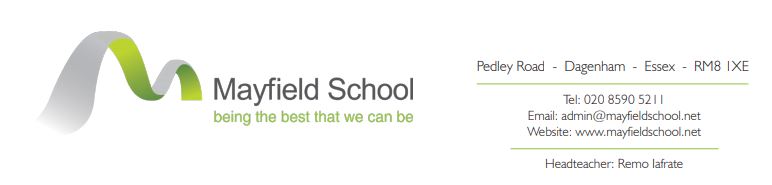 November 2021Dear Candidate Re: Vacancy – Lead Practitioner, ScienceWelcome to Mayfield School!  And thank you for your time considering our vacant position.   Are you ready for the next step in your career?Do you have leadership experience?  Or do you have the potential to be an outstanding classroom practitioner and are looking for the right opportunity to step up?Are you looking for a dynamic, innovative and hardworking Science faculty with which to continue your professional development?Do you want to work in a team that collaborates effectively and works for their students to improve their life chances?Would you like to work in a school that invests in developing and growing middle leaders through internal and external CPD opportunities?If the answer to these questions is yes, then Mayfield School is the right place for you.Why Mayfield?Mayfield is a truly inclusive school where, despite its large size, every single student is genuinely valued and seen as an important member of our diverse community.  I am proud to say that our diversity is one of our strengths and is actively celebrated. Indeed, I can confidently describe our community as a family. At Mayfield School, we support and challenge one another to be the best we can be. This will look differently to each one of us in our community which is why we work tirelessly with every single student so they can benefit fully from the opportunities we have on offer. As part of their learning journey here we have an exciting curriculum with a broad range of subjects and qualifications alongside opportunities through enrichment, trips, visits and experiences which equip students with the knowledge, skills and understanding needed to succeed.  Our expectations of one another are high. We model respect, responsibility and professionalism to underpin our every word and action. At the same time, we strive to be independent, collaborative, creative and resilient learners. This is because we know that these attributes help us make the most of our time together and enable students to become happy, confident well-rounded individuals who can contribute actively and positively to the community we serve and to wider society. I would love to show you our wonderful school in person. If you wish to visit us, please do not hesitate to get in touch with us if you would like to find out more about Mayfield School and see us in action as we make every minute count. In the meantime, I hope you find our website useful and that it reflects Mayfield School as I have describedWhat can Mayfield offer you?Superb professional development to ensure you become the very BEST teacher you can be.  Support to develop your subject knowledge and teaching expertise through collaboration with peers in your team and across the school.  Encouragement to engage with external partners such as exam boards and our Teaching Alliance colleagues to broaden your expertise.  Faculty-led, subject-specific CPD facilitating subject teachers consistently working together to develop resources, share ideas and sharpen their practice.  A range of optional opportunities which allows you to collaborate with colleagues across the school in areas of interest, for example, the discussion of the latest research or sharing new ideas.This role represents a superb opportunity for the successful candidate to grow your leadership or classroom expertise within a progressive and supportive team.  So, if you are a great Science teacher ready to take on an exciting new role, then we look forward to hearing from you.Your application:Mayfield School is rigorously committed to safeguarding and promoting the welfare of children and young people and expects all staff and volunteers to share this commitment.  The successful applicant will be required to undertake an enhanced disclosure via the Disclosure and Barring Service, or provide their DBS number and date of birth to allow us to check this on the Update Service. To apply, please email your completed application form to Tina Vorley, Head of HR (vorleyt@mayfieldschool.net), before 8am on Wednesday 8th December 2021.  If you require any additional information, please contact Tina at the school on the above email address or on her direct line 0208 215 7760.Pre-application visits are positively encouraged; should you wish to arrange a visit or require any additional information, please contact Tina Vorley (details above). Yours faithfully     Remo Iafrate    Headteacher